Provinciale Staten van Drenthe;in vergadering bijeen op woensdag 1 juli 2015;overwegende dat;Met de overgang van de BDU verkeer en vervoer naar het provinciefonds vanaf 1-1-2016 de provincies de mogelijkheid krijgen om de hoogte en indexering van de bijdrage aan het OV per bus zelf te bepalen;Het doel van de gemeenschappelijke regeling OV-bureau Groningen Drenthe is: Het realiseren, in stand houden en verbeteren van openbaar vervoer;In de ontwerp dienstregeling 2016 (blz. 6) onder ‘Passende businzet’ wordt aangegeven dat: “Op basis van de ontwikkelingen van gebruik van het busvervoer de komende periode wordt bezien waar ritten uitgevoerd gaan worden met kleinere bussen, van vast naar LijnBelBus kunnen en waar eventueel ritten juist met grotere bussen moeten worden uitgevoerd”;In de voorjaarsnota staat dat er binnen het programma 2. Verkeer en Vervoer 4 miljoen uit de reserve Erica-Ter Apel vrijvalt en naar de algemene middelen wordt overgeboekt.  zijn van mening dat; de overgang van de BDU verkeer en vervoer per 2016 hét moment is om de bereikbaarheid met het openbaar busvervoer te verbeteren en de voorgestelde verslechteringen terug te draaien;het schrappen van buslijnen en de inzet van vrijwilligers op buslijnen niet overeenkomt met het doel om het openbaar vervoer in stand te houden en te verbeteren;de bereikbaarheid via het openbaar busvervoer in Drenthe niet afhankelijk moet zijn van vrijwilligers maar door gekwalificeerde chauffeurs moet worden uitgevoerd;BESLUITEN:-het college op te dragen in de eigen begroting voor 2016 voldoende eigen middelen vrij te maken om de bezuinigingen op het OV in Drenthe ad 880.000 terug te draaien; -het college op te dragen om in gesprek te gaan met het OV-bureau en de Drentse gemeenten om te komen tot passende bus inzet zonder daarbij afhankelijk te zijn van vrijwilligers; -het college op te dragen dit besluit van de Staten per ommegaande kenbaar te maken aan gemeenten en het OV-bureau.Namens 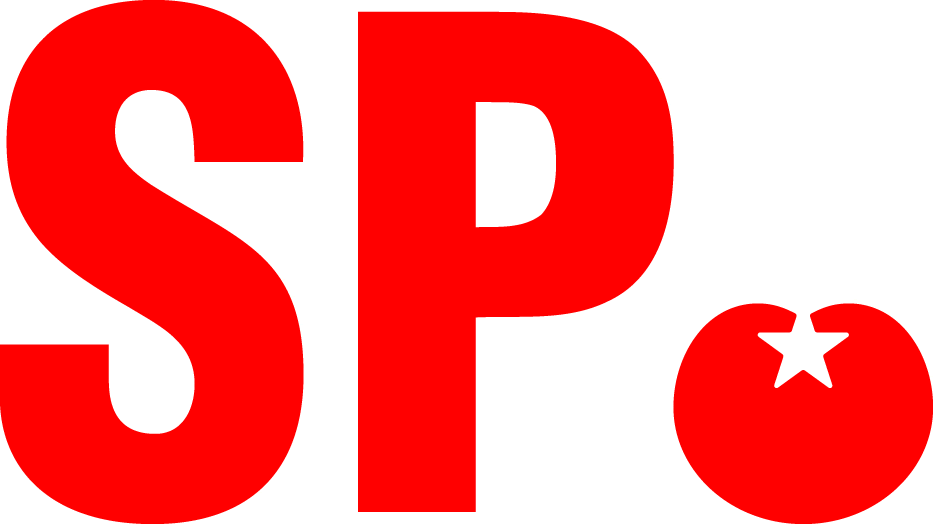 Louise Smits			